Pre-Season Development Sessions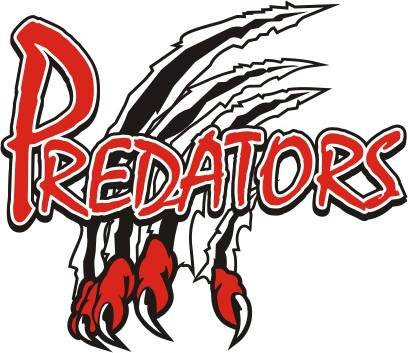 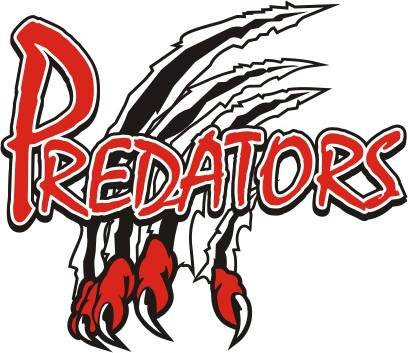 LSMHA Development Committee in conjunction with the Lambton Shores Minor Hockey Board are pleased to offer all the players registered in the Association a chance to take advantage of an affordable pre-season skate. This pre-season skate will give the players a chance to hit the ice, test new equipment and to continue to develop their individual player skills before the regular season commences.A program leader will be selected for each age group and will design a program that will focus on age appropriate hockey skills. There will also be some time set aside at the end for some 3 on 3 game action or a fun scrimmage.Qualified on ice helpers will be needed to make this program successful. Please indicate on the registration form if you are willing to help out. All volunteers will be utilized for this event.To ensure this program can move forward we need "PAID" confirmation so we can commit to booking enough ice for this program. Unfortunately, if there is not enough interest in a certain age group that age group may have to be cancelled and your money will be refunded. Interested participants can sign up at the night of the LSMHA Awards night (April 26th) or email Henry at petersh@htl.net  by May 30th.2019/20  Pre-Season Summer SkateWho is this for: All Players of LSMHA (Tyke/Minor Novice to Midget)What type of program is this: Organized structured program that is focused on developing individual player skills…....Plus some 3 on 3 hockey or a fun scrimmage at the endWhere:  Forest Arena (The Shores) - August 26 to August 29How to secure a spot: Paid confirmation at the Awards Night April 26th  or email Henry at petersh@htl.net by May 30th.Cost: $50.00 -  3 practice times, 1.5 hour each, 4.5 total hours.When: See schedule belowAugust 26st TYKE/MINOR NOVICE/NOVICE – 5:00pm to 6:30pm (Forest Arena)ATOM – 6:30pm to 8:00pm (Forest Arena)BANTAM/ MIDGET - 8:00pm to 9:30pm (Forest Arena)August 27thTYKE/MINOR NOVICE/NOVICE - 5:00pm to 6:30pm (Forest Arena)PEEWEE – 6:30pm to 8:00pm (Forest Arena)BANTAM/ MIDGET 8:00pm to 930pm (Forest Arena)August 28th TYKE/MINOR NOVICE/NOVICE – 5:00pm to 6:30pm (Forest Arena)ATOM – 6:30pm to 8:00pm (Forest Arena)PEEWEE – 8:00pm to 9:30pm (Forest Arena)August 29thATOM 5:00pm to 6:30pm (Forest Arena)PEEWEE 6:30pm to 8:00pm (Forest Arena)BANTAM/ MIDGET 8:00pm to 9:30pm (Forest Arena)									Total =    $Are you willing to be an on ice helper?            Yes                  NoRegister your child in the division they will play in the 2019/20 seasonAll cheques to be made payable to Lambton Shores Minor Hockey (LSMH)Any Questions please contact   Henry Peters- petersh@htl.netFamily NameMother/GuardianFather/GuardianMailing Address: (Including 911)Town/Postal CodeMunicipality/TownshipPhone Number Alternate Phone NumberEmail AddressPlayer InformationPlayer InformationPlayer InformationPlayer InformationNameBirthdate: M/D/YRDivision (2019 – 2020)Cost $50